Publicado en Madrid el 19/11/2021 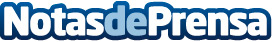 Cáritas Diocesana de Madrid recibe el Premio a la Transformación Digital de AEIT MadridUn reconocimiento por su proyecto de reducción de la brecha digital mediante la distribución de donaciones de equipos informáticos, accesos a redes de datos y formación en competencias digitales y apoyo educativo para familias en situación de vulnerabilidad socialDatos de contacto:Cinthia Mañana913022860Nota de prensa publicada en: https://www.notasdeprensa.es/caritas-diocesana-de-madrid-recibe-el-premio-a_1 Categorias: Nacional Telecomunicaciones Educación Madrid Eventos E-Commerce Solidaridad y cooperación Premios Digital http://www.notasdeprensa.es